KONINKLIJKE															District het Sticht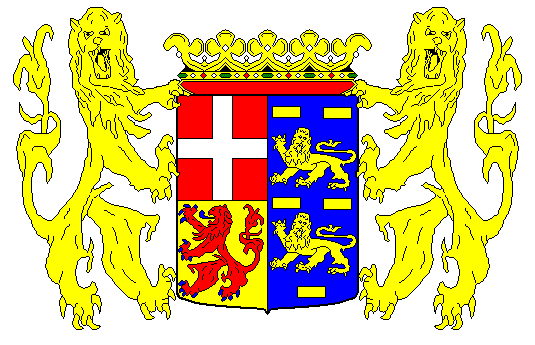 NEDERLANDSE														BILJARTBOND							Vereniging CaramboleInschrijfformulier Persoonlijke Kampioenschappen Seizoen 2022 - 2023Spelsoort	:	Libre klein			Klasse	:	4	3	2	1	Hkl	damesOmcirkelen		Driebanden klein		Klasse		3	2	1	Hklwat vantoepassing is		Driebanden groot		Klasse		1	overg			Bandstoten klein		Klasse		3	2	1	hfdContact persoon :						Telefoonnummer ::					Datum :					Dit formulier toezenden aan :												Handtekening													J.D.Veldwijk														Buys Ballotstraat 49									1221 NE Hilversum												Tel.nr. : 035 – 7725502 / 06 – 23304713							  Email :  janveldwijk@hotmail.com				 BondsnrNaamAdresPostcodeWoonplaatsTel nr.Email adresBijz